11. pielikums
Ministru kabineta
2021. gada __. __________
noteikumiem Nr. ___Ārstniecības iestādes vigilances sistēmas signālziņojums par negadījumu, kas saistīts ar medicīnisku ierīci1Pielikumā pievienotie dokumenti (Lūdzu pievienojiet Jūsu rīcībā esošo dokumentu kopijas, kas apliecina medicīniskās ierīces kvalitāti (piem. EK atbilstības deklarāciju, paziņoto institūciju izsniegtos sertifikātus) un informācijas apmaiņu ar pacientu, ražotāju, izplatītāju u.c. iesaistītajām pusēm kopijas (t. sk. elektroniskā pasta saraksti), lietošanas instrukcijas kopiju, iepakojuma, marķējuma attēlus (ja iespējams), kā arī citu ziņotāja izpratnē negadījuma izmeklēšanas uzraudzībai svarīgu informāciju. Ja sākotnēji nav iespējams ziņojumā iekļaut visu informāciju, ziņojumu ir iespējams papildināt tiklīdz trūkstošā informācija kļūst pieejama).1.2.3.Vieta piezīmēm un citai informācijai Zāļu valsts aģentūraiPiezīmes.1. Signālziņojumu nosūtīt arī tad, ja visa ziņojumā norādītā informācija negadījuma brīdī nav pieejama.2. Dokumenta rekvizītus "datums" un "paraksts" neaizpilda, ja dokuments ir sagatavots atbilstoši normatīvajiem aktiem par elektronisko dokumentu noformēšanu.Veselības ministrs 							Daniels PavļutsKompetentā institūcija LatvijāZāļu valsts aģentūraKompetentās institūcijas adrese:Jersikas iela 15, Rīga, LV-1003, Latvija,
tālrunis 67078424, 67078410, fakss 67078428,
e-pasts: info@zva.gov.lv1. Informācija par ziņotājuĀrstniecības iestāžu reģistrā iekļautais iestādes kods
 Ārstniecības iestādes nosaukums
 Ārstniecības iestādes, kuru pārstāv ziņotājs, adrese
 Ārstniecības iestādes filiāles, kuru pārstāv ziņotājs, adrese (ja attiecināms)
 Ziņojuma iesniedzēja vārds, uzvārds
 Ziņojuma iesniedzēja ieņemamais amats
 Ziņojuma iesniedzēja kontakttālrunis
 Ziņojuma iesniedzēja e-pasta adrese
 Ārstniecības iestādes, kuru pārstāv ziņotājs e-pasta adrese
 2. Informācija par medicīnisko ierīci (turpmāk – MI)2. Informācija par medicīnisko ierīci (turpmāk – MI)2. Informācija par medicīnisko ierīci (turpmāk – MI)2. Informācija par medicīnisko ierīci (turpmāk – MI)2. Informācija par medicīnisko ierīci (turpmāk – MI)2. Informācija par medicīnisko ierīci (turpmāk – MI)MI nosaukums
 MI nosaukums
 MI nosaukums
 MI nosaukums
 MI nosaukums
 MI nosaukums
 MI modelis
 MI modelis
 MI modelis
 MI modelis
 MI modelis
 MI modelis
 MI lietošanas mērķis (norādīt ierīces ražotāja paredzēto pielietošanas mērķi)
 MI lietošanas mērķis (norādīt ierīces ražotāja paredzēto pielietošanas mērķi)
 MI lietošanas mērķis (norādīt ierīces ražotāja paredzēto pielietošanas mērķi)
 MI lietošanas mērķis (norādīt ierīces ražotāja paredzēto pielietošanas mērķi)
 MI lietošanas mērķis (norādīt ierīces ražotāja paredzēto pielietošanas mērķi)
 MI lietošanas mērķis (norādīt ierīces ražotāja paredzēto pielietošanas mērķi)
 MI klasifikācijas klase (vajadzīgo atzīmēt):
 MI klasifikācijas klase (vajadzīgo atzīmēt):
 MI klasifikācijas klase (vajadzīgo atzīmēt):
 MI klasifikācijas klase (vajadzīgo atzīmēt):
 MI klasifikācijas klase (vajadzīgo atzīmēt):
 MI klasifikācijas klase (vajadzīgo atzīmēt):
  I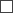  I I I I IIA IIA IIA IIA IIA IIB IIB IIB IIB IIB III III III III III implantējamā MI implantējamā MI implantējamā MI implantējamā MI implantējamā MI aktīvā implantējamā MI aktīvā implantējamā MI aktīvā implantējamā MI aktīvā implantējamā MI aktīvā implantējamā MI pēc pasūtījuma ražota MI pēc pasūtījuma ražota MI pēc pasūtījuma ražota MI pēc pasūtījuma ražota MI pēc pasūtījuma ražota MI nav zināms nav zināms nav zināms nav zināms nav zināmsIn vitro diagnostikas MI klasifikācijas klase (vajadzīgo atzīmēt): 
 In vitro diagnostikas MI klasifikācijas klase (vajadzīgo atzīmēt): 
 In vitro diagnostikas MI klasifikācijas klase (vajadzīgo atzīmēt): 
 In vitro diagnostikas MI klasifikācijas klase (vajadzīgo atzīmēt): 
 In vitro diagnostikas MI klasifikācijas klase (vajadzīgo atzīmēt): 
 In vitro diagnostikas MI klasifikācijas klase (vajadzīgo atzīmēt): 
  IVD A saraksts IVD A saraksts IVD A saraksts IVD A saraksts IVD A saraksts IVD B saraksts IVD B saraksts IVD B saraksts IVD B saraksts IVD B saraksts IVD pašpārbaudes MI IVD pašpārbaudes MI IVD pašpārbaudes MI IVD pašpārbaudes MI IVD pašpārbaudes MI IVD citas MI IVD citas MI IVD citas MI IVD citas MI IVD citas MI nav zināms nav zināms nav zināms nav zināms nav zināmsKataloga numurs (REF)
 Kataloga numurs (REF)
 Kataloga numurs (REF)
 Kataloga numurs (REF)
 Kataloga numurs (REF)
 Kataloga numurs (REF)
 MI sērijas numurs (SN)
 MI sērijas numurs (SN)
 MI sērijas numurs (SN)
 MI sērijas numurs (SN)
 MI sērijas numurs (SN)
 MI sērijas numurs (SN)
 MI lotes vai partijas numurs (LOT)
 MI lotes vai partijas numurs (LOT)
 MI lotes vai partijas numurs (LOT)
 MI lotes vai partijas numurs (LOT)
 MI lotes vai partijas numurs (LOT)
 MI lotes vai partijas numurs (LOT)
 CE marķējumsCE marķējumsCE marķējums ir nav nav zināmsVai MI ir saglabāta?Vai MI ir saglabāta?Vai MI ir saglabāta? jā nē daļējiVai MI ir pieejama pārbaudei?Vai MI ir pieejama pārbaudei?Vai MI ir pieejama pārbaudei? jā nē daļējiVai MI iepakojums ir pieejams pārbaudei?Vai MI iepakojums ir pieejams pārbaudei?Vai MI iepakojums ir pieejams pārbaudei? jā nē daļējiPašreizējā MI atrašanās vieta (norādīt, kur pašreiz atrodas negadījumā iesaistītā ierīce) ārstniecības iestādē, kurā notika negadījums nodota izplatītājam nosūtīta ražotājam pie pacienta iznīcinātaPašreizējā MI atrašanās vieta (norādīt, kur pašreiz atrodas negadījumā iesaistītā ierīce) ārstniecības iestādē, kurā notika negadījums nodota izplatītājam nosūtīta ražotājam pie pacienta iznīcinātaPašreizējā MI atrašanās vieta (norādīt, kur pašreiz atrodas negadījumā iesaistītā ierīce) ārstniecības iestādē, kurā notika negadījums nodota izplatītājam nosūtīta ražotājam pie pacienta iznīcinātaPašreizējā MI atrašanās vieta (norādīt, kur pašreiz atrodas negadījumā iesaistītā ierīce) ārstniecības iestādē, kurā notika negadījums nodota izplatītājam nosūtīta ražotājam pie pacienta iznīcinātaPašreizējā MI atrašanās vieta (norādīt, kur pašreiz atrodas negadījumā iesaistītā ierīce) ārstniecības iestādē, kurā notika negadījums nodota izplatītājam nosūtīta ražotājam pie pacienta iznīcinātaPašreizējā MI atrašanās vieta (norādīt, kur pašreiz atrodas negadījumā iesaistītā ierīce) ārstniecības iestādē, kurā notika negadījums nodota izplatītājam nosūtīta ražotājam pie pacienta iznīcināta citā vietā citā vietā(norādīt)(norādīt)(norādīt)(norādīt)MI izgatavošanas datums (ja zināms)
 MI izgatavošanas datums (ja zināms)
 MI izgatavošanas datums (ja zināms)
 MI izgatavošanas datums (ja zināms)
 MI izgatavošanas datums (ja zināms)
 MI izgatavošanas datums (ja zināms)
 MI derīguma termiņš (ja zināms)
 MI derīguma termiņš (ja zināms)
 MI derīguma termiņš (ja zināms)
 MI derīguma termiņš (ja zināms)
 MI derīguma termiņš (ja zināms)
 MI derīguma termiņš (ja zināms)
 3. MI ražotājsNosaukums
 Adrese
 4. MI ražotāja pilnvarotais pārstāvi Eiropas Savienībā (Aizpildīt gadījumos, ja ražotājs atrodas ārpus Eiropas Savienības; informācija par pilnvaroto pārstāvi ir norādīta uz iepakojuma, etiķetē vai lietošanas instrukcijā)Nosaukums:
 Adrese:
 5. MI izplatītājs/piegādātājs/aptieka/tirdzniecības uzņēmums, kur ierīce tika iegādātaNosaukums (ja informācija nav pieejama, norādīt informāciju "nav zināms")
 6. Informācija par negadījumu6. Informācija par negadījumu6. Informācija par negadījumu6. Informācija par negadījumu6. Informācija par negadījumu6. Informācija par negadījumu6. Informācija par negadījumu6. Informācija par negadījumuNegadījuma datumsNegadījuma datumsNegadījuma datumsNegadījuma datumsNegadījuma datumsNegadījuma datumsNegadījuma datumsNegadījuma datumsNegadījuma sekasNegadījuma sekasNegadījuma sekasNegadījuma sekasNegadījuma sekasNegadījuma sekasNegadījuma sekasNegadījuma sekas nopietni veselības traucējumi nopietni veselības traucējumi nopietni veselības traucējumi nopietni veselības traucējumi nopietni veselības traucējumi nopietni veselības traucējumi nopietni veselības traucējumi nopietni veselības traucējumi potenciāli nopietni veselības traucējumi (pastāv negadījuma rašanās iespēja) potenciāli nopietni veselības traucējumi (pastāv negadījuma rašanās iespēja) potenciāli nopietni veselības traucējumi (pastāv negadījuma rašanās iespēja) potenciāli nopietni veselības traucējumi (pastāv negadījuma rašanās iespēja) potenciāli nopietni veselības traucējumi (pastāv negadījuma rašanās iespēja) potenciāli nopietni veselības traucējumi (pastāv negadījuma rašanās iespēja) potenciāli nopietni veselības traucējumi (pastāv negadījuma rašanās iespēja) potenciāli nopietni veselības traucējumi (pastāv negadījuma rašanās iespēja) nāve nāve nāve nāve nāve nāve nāve nāveNegadījuma un radušos kaitējuma pacientam/veselības aprūpes speciālistam/citai personai apraksts
 Negadījuma un radušos kaitējuma pacientam/veselības aprūpes speciālistam/citai personai apraksts
 Negadījuma un radušos kaitējuma pacientam/veselības aprūpes speciālistam/citai personai apraksts
 Negadījuma un radušos kaitējuma pacientam/veselības aprūpes speciālistam/citai personai apraksts
 Negadījuma un radušos kaitējuma pacientam/veselības aprūpes speciālistam/citai personai apraksts
 Negadījuma un radušos kaitējuma pacientam/veselības aprūpes speciālistam/citai personai apraksts
 Negadījuma un radušos kaitējuma pacientam/veselības aprūpes speciālistam/citai personai apraksts
 Negadījuma un radušos kaitējuma pacientam/veselības aprūpes speciālistam/citai personai apraksts
 MI saistība ar negadījumuMI saistība ar negadījumu noteikti noteikti iespējams iespējams grūti pateikt grūti pateiktVai ir zināmi līdzīgi negadījumi ar šo MI?Vai ir zināmi līdzīgi negadījumi ar šo MI?Vai ir zināmi līdzīgi negadījumi ar šo MI?Vai ir zināmi līdzīgi negadījumi ar šo MI?jājā nē nēIespējamā MI defekta apraksts
 Iespējamā MI defekta apraksts
 Iespējamā MI defekta apraksts
 Iespējamā MI defekta apraksts
 Iespējamā MI defekta apraksts
 Iespējamā MI defekta apraksts
 Iespējamā MI defekta apraksts
 Iespējamā MI defekta apraksts
 Vai ir nosūtīts signālziņojums MI ražotājam, tā pilnvarotajam pārstāvim un/vai izplatītājam?Vai ir nosūtīts signālziņojums MI ražotājam, tā pilnvarotajam pārstāvim un/vai izplatītājam?Vai ir nosūtīts signālziņojums MI ražotājam, tā pilnvarotajam pārstāvim un/vai izplatītājam?Vai ir nosūtīts signālziņojums MI ražotājam, tā pilnvarotajam pārstāvim un/vai izplatītājam?Vai ir nosūtīts signālziņojums MI ražotājam, tā pilnvarotajam pārstāvim un/vai izplatītājam?Vai ir nosūtīts signālziņojums MI ražotājam, tā pilnvarotajam pārstāvim un/vai izplatītājam?Vai ir nosūtīts signālziņojums MI ražotājam, tā pilnvarotajam pārstāvim un/vai izplatītājam?Vai ir nosūtīts signālziņojums MI ražotājam, tā pilnvarotajam pārstāvim un/vai izplatītājam?jājājā nēSignālziņojums nosūtīts
(atzīmēt, ja atbilde uz iepriekšējo jautājumu ir "jā"):
 Signālziņojums nosūtīts
(atzīmēt, ja atbilde uz iepriekšējo jautājumu ir "jā"):
 Signālziņojums nosūtīts
(atzīmēt, ja atbilde uz iepriekšējo jautājumu ir "jā"):
 Signālziņojums nosūtīts
(atzīmēt, ja atbilde uz iepriekšējo jautājumu ir "jā"):
 Signālziņojums nosūtīts
(atzīmēt, ja atbilde uz iepriekšējo jautājumu ir "jā"):
 Signālziņojums nosūtīts
(atzīmēt, ja atbilde uz iepriekšējo jautājumu ir "jā"):
 Signālziņojums nosūtīts
(atzīmēt, ja atbilde uz iepriekšējo jautājumu ir "jā"):
 Signālziņojums nosūtīts
(atzīmēt, ja atbilde uz iepriekšējo jautājumu ir "jā"):
  ražotājam ražotājam ražotājam ražotājam ražotājam ražotājam ražotājam pilnvarotajam pārstāvim pilnvarotajam pārstāvim pilnvarotajam pārstāvim pilnvarotajam pārstāvim pilnvarotajam pārstāvim pilnvarotajam pārstāvim pilnvarotajam pārstāvim izplatītājam / piegādātājam izplatītājam / piegādātājam izplatītājam / piegādātājam izplatītājam / piegādātājam izplatītājam / piegādātājam izplatītājam / piegādātājam izplatītājam / piegādātājamVeikto pasākumu apraksts (pasākumu apraksts, ko ārstniecības iestāde veica pēc negadījuma tālāka iespējama MI radīta kaitējuma novēršanai)
 Veikto pasākumu apraksts (pasākumu apraksts, ko ārstniecības iestāde veica pēc negadījuma tālāka iespējama MI radīta kaitējuma novēršanai)
 Veikto pasākumu apraksts (pasākumu apraksts, ko ārstniecības iestāde veica pēc negadījuma tālāka iespējama MI radīta kaitējuma novēršanai)
 Veikto pasākumu apraksts (pasākumu apraksts, ko ārstniecības iestāde veica pēc negadījuma tālāka iespējama MI radīta kaitējuma novēršanai)
 Veikto pasākumu apraksts (pasākumu apraksts, ko ārstniecības iestāde veica pēc negadījuma tālāka iespējama MI radīta kaitējuma novēršanai)
 Veikto pasākumu apraksts (pasākumu apraksts, ko ārstniecības iestāde veica pēc negadījuma tālāka iespējama MI radīta kaitējuma novēršanai)
 Veikto pasākumu apraksts (pasākumu apraksts, ko ārstniecības iestāde veica pēc negadījuma tālāka iespējama MI radīta kaitējuma novēršanai)
 Veikto pasākumu apraksts (pasākumu apraksts, ko ārstniecības iestāde veica pēc negadījuma tālāka iespējama MI radīta kaitējuma novēršanai)
 Nākamā ziņojuma par negadījuma izmeklēšanas rezultātiem iespējamais datums (aizpildīt, ja sniegta nepilnīga informācija)Nākamā ziņojuma par negadījuma izmeklēšanas rezultātiem iespējamais datums (aizpildīt, ja sniegta nepilnīga informācija)Nākamā ziņojuma par negadījuma izmeklēšanas rezultātiem iespējamais datums (aizpildīt, ja sniegta nepilnīga informācija)Nākamā ziņojuma par negadījuma izmeklēšanas rezultātiem iespējamais datums (aizpildīt, ja sniegta nepilnīga informācija)Nākamā ziņojuma par negadījuma izmeklēšanas rezultātiem iespējamais datums (aizpildīt, ja sniegta nepilnīga informācija)Nākamā ziņojuma par negadījuma izmeklēšanas rezultātiem iespējamais datums (aizpildīt, ja sniegta nepilnīga informācija)Nākamā ziņojuma par negadījuma izmeklēšanas rezultātiem iespējamais datums (aizpildīt, ja sniegta nepilnīga informācija)Nākamā ziņojuma par negadījuma izmeklēšanas rezultātiem iespējamais datums (aizpildīt, ja sniegta nepilnīga informācija)Vai ir aizdomas par MI viltojumu?Vai ir aizdomas par MI viltojumu?Vai ir aizdomas par MI viltojumu? jā jā nē nē nēSignālziņojuma iesniegšanas datums:_______ .______ ___.______________Signālziņojuma aizpildītājsvārds, uzvārdsparaksts